DELIBERAZIONE DEL CONSIGLIO COMUNALEVerbale n. 42 del 23/09/2020.L’anno duemilaventi, addì ventitre' del mese di Settembre alle ore 15:00 presso la sede municipale di Marino in Prima convocazione, sessione straordinaria, seduta pubblica, che è stata partecipata ai Consiglieri a norma di legge, risultano al momento dell'inizio della discussione del punto n.8 all'ordine del giorno, di cui all'oggetto, alle ore 20.45:Presenti: 17  -    Assenti: 8Risulta che gli intervenuti sono in numero legale, con riferimento all'art. 29 bis del Regolamento del Consiglio comunale.Presiede il Dott. Sante Narcisi, in qualità di Presidente del Consiglio.Partecipa il Segretario Generale Dott.ssa Maria Chiara Toti.La seduta è pubblica.Il Presidente, verificata la validità della seduta, dichiara aperta la discussione del punto 8° all’ordine del giorno e dà la parola all’Assessore Adolfo Tammaro, il quale illustra la seguente proposta di deliberazione che, allegata alla presente, ne forma parte integrante e sostanziale:	Premesso che il Testo unico delle leggi sanitarie del 27 luglio 1934, n. 1265, in particolare l’Art.338, modificato dall’art.28 della L. 01/08/2002 n.166, recita: “I cimiteri devono essere collocati alla distanza di almeno 200 metri dal centro abitato. È vietato costruire intorno ai cimiteri nuovi edifici entro il raggio di 200 metri dal perimetro dell'impianto cimiteriale, quale risultante dagli strumenti urbanistici vigenti nel comune o, in difetto di essi, comunque quale esistente in fatto, salve le deroghe ed eccezioni previste dalla legge. (omissis) Il consiglio comunale può approvare, previo parere favorevole della competente azienda sanitaria locale, la costruzione di nuovi cimiteri o l'ampliamento di quelli già esistenti ad una distanza inferiore a 200 metri dal centro abitato, purché non oltre il limite di 50 metri”;l’Art. 54 del DPR 285/90 prevede che: 1. Gli uffici comunali o consorziali competenti devono essere dotati di una planimetria in scala 1:500 dei cimiteri esistenti nel territorio del comune, estesa anche alle zone circostanti comprendendo le relative zone di rispetto cimiteriale. 2. La planimetria deve essere aggiornata ogni cinque anni o quando siano creati nuovi cimiteri o siano soppressi quelli vecchi o quando a quelli esistenti siano state apportate modifiche ed ampliamenti.	Rilevato  che   il   Comune   di   Marino   è   sprovvisto   di   un   Piano   Regolatore   Cimiteriale   e   pertanto l’Amministrazione  Comunale  ha  ritenuto  necessario  provvedere  a  redigere  tale  strumento  di  pianificazione  in conformità alle disposizioni normative vigenti;	Richiamata la determinazione n. 1317 del 20 dicembre 2018, con la quale si è provveduto ad affidare l’incarico per la redazione del Piano Regolatore Cimiteriale alla Società Città Futura, con sede legale in Via Santa Chiara 9, 55100, Lucca (LU) a seguito di procedura di gara indetta con determinazione dirigenziale 652/2018;	Preso atto che in data 25/05/2020, con prot. 28284 la Società Città Futura ha presentato il Piano Regolatore Cimiteriale;	Dato  atto  che  le  vigenti  norme  in  materia  cimiteriale  non  definiscono  nel  dettaglio  il  procedimento  di approvazione del Piano Regolatore Cimiteriale, salvo il fatto di prescriverne l’approvazione da parte del Comune, sentite ASL e ARPA competenti per territorio;	Considerato che il parere all’ASL-ARPA non è vincolante, in quanto spetta al Sindaco, quale responsabile dell’igiene pubblica, prendere le decisioni in merito, salvo giustificare le stesse;	Considerato che, trattandosi di un vero e proprio strumento di pianificazione territoriale, l’approvazione rientra fra le competenze del Consiglio Comunale ed è possibile pervenirvi con un procedimento del tutto analogo a quello di un piano urbanistico di settore ovvero:- adozione da parte del Consiglio Comunale- deposito degli atti e pubblicazione per 30 giorni a libera visione al fine della presentazione da parte dei soggetti interessati di osservazioni nei successivi 30 giorni- controdeduzione alle osservazioni pervenute- definitiva approvazione da parte del Consiglio Comunale;- deposito e pubblicazione degli atti approvati ai fini dell’efficacia degli stessi;	il procedimento configurato garantisce trasparenza al processo e offre alla cittadinanza la possibilità di formulare le proprie osservazioni e  di  vederle  eventualmente recepite in  un  procedimento il  cui  arco  temporale è  definito e relativamente breve;	Visto il Piano Regolatore Cimiteriale che si compone della sotto elencata documentazione:	FASCICOLI      	RELAZIONE	TAVOLE      	RILIEVO FOTOGRAMMETRICO     	PLANIMETRIA   2	NUCLEO ORIGINALE Planimetria e calcolo sepolture	PRIMO AMPLIAMENTO Planimetria e calcolo sepolture	SECONDO AMPLIAMENTO Planimetria e calcolo sepolture	CAMPO DI INUMAZIONE Stato attuale e ipotesi  assetto distributivo	IPOTESI AMPLIAMENTO CIMITERO Planimetria generale	IPOTESI AMPLIAMENTO CIMITERO Rilievo e schemi progettuali	Viste le tavole 7 e 8 allegate che  descrivono una ipotesi progettuale ridotta che potrebbe essere realizzata senza ampliare l’area di rispetto cimiteriale, riducendola su un lato a m 50,00, come consentito dal DPR 285/90;Attesoche “lo schema progettuale prevede la realizzazione di loculi / ossari su due livelli raggiungibili dal nuovo ingresso adiacente al confine dell’attuale cimitero con rampe con pendenze conformi alle norme sull’accessibilità; dall’ingresso salendo si raggiunge il livello superiore mentre la rampa che scende collega con livello inferiore nel quale è presente anche un campo di inumazione ed una zona ossari / cinerari.  La progettazione di dettaglio potrà prendere in considerazione specifiche esigenze, quali l’incremento di ossari / cinerari in luogo dei loculi, la realizzazione di edicole funerarie per sepolture private, la destinazione di aree specifiche per fedi religiose diverse da quella Cristiana. La tabella allegata quantifica la potenzialità in 616 loculi, 1176 ossari, 56 posti in campo di inumazione”;che pertanto non si ravvisa la necessità di realizzare un nuovo cimitero, né di ampliare al momento quello esistente, salvo rivedere i loculi ossari ed il posizionamento delle salme nel campo comune;che tali attività saranno implementate non appena sarà definitivamente approvato il Piano regolatore cimiteriale;che dal piano si desume che le precedenti deliberazioni di ampliamento non sono state precedute da alcun Piano regolatore, sì da determinare gravi effetti per l’Ente;Visto il DPR 10 settembre 1990, n. 285;SI PROPONE1. di adottare lo schema di  Piano Regolatore Cimiteriale Comunale compostodagli elaborati di seguito elencati:	FASCICOLI      	RELAZIONE	TAVOLE      	RILIEVO FOTOGRAMMETRICO     	PLANIMETRIA   2	NUCLEO ORIGINALE Planimetria e calcolo sepolture	PRIMO AMPLIAMENTO Planimetria e calcolo sepolture	 AMPLIAMENTO Planimetria e calcolo sepolture	CAMPO DI INUMAZIONE Stato attuale e ipotesi  assetto distributivo	IPOTESI AMPLIAMENTO CIMITERO Planimetria generale	IPOTESI AMPLIAMENTO CIMITERO Rilievo e schemi progettuali2. di dare atto che il presente Piano Regolatore Cimiteriale sarà inviato alla ASL/ARPA per i pareri di competenza;3.  di dare mandato agli Uffici comunali affinché provvedano al deposito per 30 giorni consecutivi degli atti del Piano Regolatore Cimiteriale Comunale adottati, pubblicando avviso all’Albo pretorio e sul sito internet istituzionale dell’avvenuto deposito al fine della presentazione, nei 30 giorni consecutivi successivi al deposito, di osservazioni da parte dei soggetti interessati;4. di dare atto che tale schema di Piano Regolatore Cimiteriale sarà, successivamente al recepimento delle osservazione da parte dei soggetti interessati, nonché dei pareri della ASL/ARPA, ratificato in Consiglio Comunale;5.   di dare atto che non si ravvisa la necessità di realizzare un nuovo cimitero, né di ampliare quello esistente fermo restando le eventuali osservazioni da parte dei soggetti interessati, nonché dei pareri della ASL/ARPA;      6. di dichiarare, la presente deliberazione immediatamente eseguibile, ai 	sensi dell’art. 134, comma 4, 	del D. Lgs. n. 267/2000.A causa dell'interruzione del servizio streaming, il Presidente Narcisi propone di sospendere la seduta e di proseguire i lavori del Consiglio Comunale il giorno successivo 24 settembre alle ore 16.Il Presidente pone in votazione, per appello nominale, la suddetta proposta di sospensione, che ottiene il seguente risultato:Consiglieri presenti n. 17Consiglieri assenti n. 8 (Leandri, Silvestre, Ferrandi, Fantozzi, Rapo, Minucci, Ermo, Pisani)Voti favorevoli n. 13 (Colizza, Di Bello, Cappuccini, Atzeni, Petrini, Paterna, Blasetti, Narcisi,  De Petrillo, Gentile, Correani, Quaresima, Cecchi)Voti contrari n. 2 (Venanzoni, Lapunzina)Astenuti n. 2 (Silvani, Iozzi)Pertanto con 13 voti favorevoli, 2 astenuti e 2 contrari, alle ore 21.30 la seduta di consiglio comunale viene sospesa con rinvio della trattazione dei restanti punti all'ordine del giorno al 24 settembre, ore 16.***Alla ripresa del Consiglio Comunale il giorno 24 settembre 2020, alle ore 16, risultano presenti i seguenti Consiglieri:Presenti: 13  -    Assenti: 12Risulta che gli intervenuti sono in numero legale, con riferimento all'art. 29 bis del Regolamento del Consiglio comunale.Presiede il Dott. Sante Narcisi.Partecipa il Segretario Generale Dott.ssa Maria Chiara Toti.La seduta è pubblica.Il Presidente, verificata la validità della seduta, dichiara ripresa la discussione del punto 8° all’ordine del giorno.Alle ore 16.20 entra la Consigliera Fantozzi, alle ore 16.21 e 16.34 entrano rispettivamente i Consiglieri Rapo e Venanzoni; presenti n.16 ConsiglieriVengono nominati scrutatori i Consiglieri Simonetta Atzeni, Enrico Quaresima e Gianfranco Venanzoni.IL CONSIGLIO COMUNALEUDITI i Consiglieri che hanno chiesto di intervenire in merito alla sopra riportata proposta di delibera, come da verbale di trascrizione che, allegato alla presente, ne forma parte integrante e sostanziale (agli atti risulta un emendamento tecnico presentato e non votato);Con la seguente votazione:Consiglieri presenti n. 16Consiglieri assenti n. 9 (Cappuccini, Leandri, Paterna, Silvestre, Ferrandi,  Minucci, Lapunzina, Ermo, Pisani)Voti favorevoli n.11 (Colizza, Di Bello, Atzeni, Petrini, Blasetti, Narcisi, De Petrillo, Gentile, Correani, Fantozzi, Quaresima)Voti contrari n. 4 (Cecchi, Venanzoni ,Silvani, Iozzi)Astenuti n. 1 (Rapo)DELIBERAdi approvare, così come approva, integralmente la su estesa proposta di deliberazione.COMUNE DI MARINOCITTA' METROPOLITANA DI ROMA CAPITALEOGGETTO:ADOZIONE SCHEMA DEL PIANO REGOLATORE CIMITERIALE COMUNALE	NOMINATIVOPANOMINATIVOPACOLIZZA CARLOPCORREANI MATTEOPDIBELLO ANTONIOPFANTOZZI PAOLAACAPPUCCINI DIEGOPQUARESIMA ENRICOPATZENI SIMONETTAPRAPO MARCOAPETRINI VALTERPCECCHI STEFANOPLEANDRI FRANCESCOAMINUCCI MARIA SABRINAAPATERNA ANNAPVENANZONI GIANFRANCOPBLASETTI ALESSANDROPSILVANI FRANCAPSILVESTRE FLAVIOAIOZZI ENRICOPNARCISI SANTEPLAPUNZINA CINZIAPDE PETRILLO MARCOPERMO PAMELAAGENTILE BARBARAPPISANI REMOAFERRANDI RENATOAPARERE DI REGOLARITA' TECNICA PREVENTIVOLudovica Iarussi ha espresso il seguente parere preventivo: PARERE FAVOREVOLE .PARERE CONTABILE PREVENTIVORoberto Gasbarroni ha espresso il seguente parere preventivo:  PARERE NON DOVUTO.NOMINATIVOPANOMINATIVOPACOLIZZA CARLOPCORREANI MATTEOPDIBELLO ANTONIOPFANTOZZI PAOLAACAPPUCCINI DIEGOAQUARESIMA ENRICOPATZENI SIMONETTAPRAPO MARCOAPETRINI VALTERPCECCHI STEFANOPLEANDRI FRANCESCOAMINUCCI MARIA SABRINAAPATERNA ANNAAVENANZONI GIANFRANCOABLASETTI ALESSANDROPSILVANI FRANCAPSILVESTRE FLAVIOAIOZZI ENRICOPNARCISI SANTEPLAPUNZINA CINZIAADE PETRILLO MARCOPERMO PAMELAAGENTILE BARBARAPPISANI REMOAFERRANDI RENATOAOGGETTO:ADOZIONE SCHEMA DEL PIANO REGOLATORE CIMITERIALE COMUNALE	Il presente verbale viene letto, approvato e sottoscrittoIl presente verbale viene letto, approvato e sottoscrittoIl Presidente del Consiglio Comunale   Sante NarcisiDocumento firmato digitalmente(artt. 20-21-24 D. Lgs. 7/03/2005 n. 82 e s.m.i.)Il Segretario Generale   Maria Chiara Toti  Documento firmato digitalmente(artt. 20-21-24 D. Lgs. 7/03/2005 n. 82 e s.m.i.)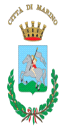 